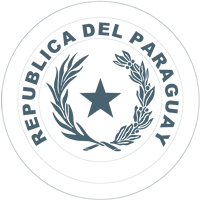              Ministerio de Relaciones Exteriores 
             Dirección General de Protocolo               FORMULARIO DE SOLICITUD DE VISA                DIPLOMÁTICA – OFICIAL – DE CORTESÍA               TITULARFecha: ………………* Favor indicar todas las nacionalidades en caso de poseer múltiples nacionalidades.  ** Indicar en el caso de que corresponda a un nuevo cargo.…………………………………………                                                                                          ………………………………        Firma del Titular                             Sello de la Misión 	                         Jefe de Misión           Aclaración        			           	                                                Firma y AclaraciónUso exclusivo de la Dirección General de ProtocoloNÚMERO DE VISA		TIPO DE VISA			     VISA VALIDA HASTA* Los formularios presentados revisten carácter de declaración jurada.Misión Diplomática/Org. Int.:………………….……………………………………………………………………………………Misión Diplomática/Org. Int.:………………….……………………………………………………………………………………           Nueva Expedición         Renovación DATOS DEL TITULARDATOS DEL TITULARNombresApellidosPaís y Ciudad de NacimientoFecha de NacimientoNacionalidad (es)*¿Posee residencia permanente en el Paraguay? (Cédula de Identidad)       No                                     Sí   C.I. Nro.: ……………….Estado CivilSexoDomicilio Particular – CiudadTipo y N° de PasaportePaís de PasaporteVigencia del PasaporteDesde:                                                   Hasta:Fecha de Ingreso al PaísPunto de EntradaDATOS LABORALESRango o GradoFunción que ejerceTiempo aproximado de Permanencia en el PaísNombre del Antecesor**Dirección laboral – Ciudad Teléfono laboralCorreo ElectrónicoProcesado por:Firma y AclaraciónV°B° Jefe de Asuntos Protocolares, Inmunidades y PrivilegiosFirma y AclaraciónAutorizado:Firma y Aclaración